CPEM n° 46		Historia 2°		octubre 2020Tema: La conquista de América¡Hola! Después de un año cargado de incertidumbres, momentos duros y confusión, llegamos al último trabajo. Como profesores, queremos expresarles nuestra tristeza por no poder haber transitado este año junto a todas y todos ustedes de la forma normal. Nos faltó el aula, las charlas, las risas, las bromas, los recreos y muchas cosas más. Toda esta situación que estamos viviendo nos deja muchas enseñanzas. Destacamos cuanto extrañamos la escuela, cuanto extrañamos el vínculo profe-alumno/a.  Espero que la experiencia nos ayude a reforzar lo mejor de cada uno y cada una. Valoramos el esfuerzo que hicieron por cumplir con las distintas actividades, consultar, hacer y rehacer. De alguna manera, logramos trabajar contenidos y aprender.Sin embargo, lo más importante es que tanto ustedes como sus familias se encuentren bien. Así, esperemos que pronto, nos podamos reencontrar en la escuela.En este último trabajo les proponemos reflexionar sobre las causas de la conquista de América. Cualquier consulta, no duden en escribirnos.A continuación, les dejamos los mails de los profesores para que envíen las actividades resueltas.2°A y C – Prof. Manuel Martínez – manuelsantiagomartinez@yahoo.com.ar2°B – Prof. Luciano Pato – sebastian_neuquen@yahoo.com.ar 2°D – Prof. Lucas Ruiz – lmmillos@hotmail.com Fecha de entrega: 26-10-2020Observa la imagen. Corresponde a una parte de un mural de Diego Rivera sobre la conquista de México. Responde: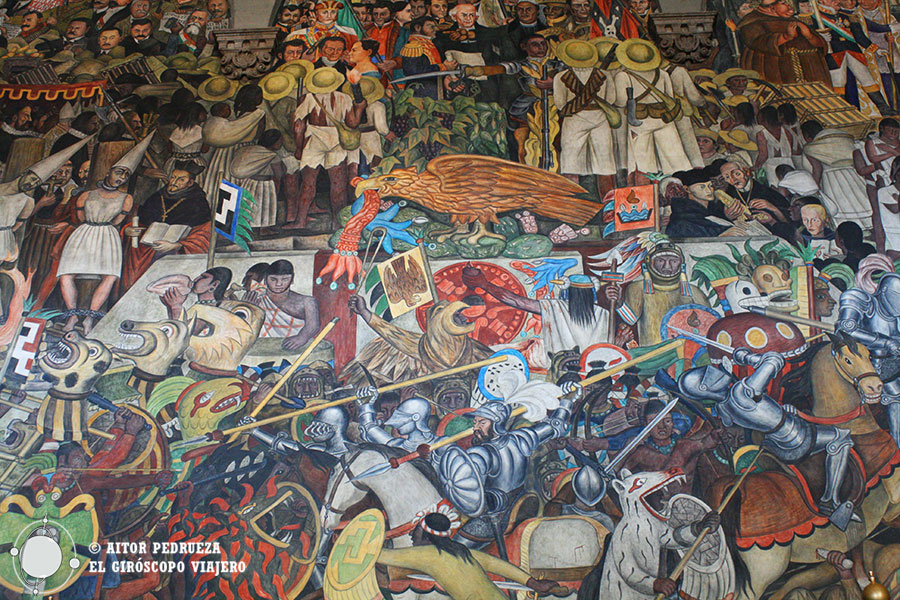 Fuente: Google Imágenes¿Quiénes están combatiendo en la imagen?¿Qué elementos los diferencian?Lee la letra de la canción Maldición de Malinche y responde las preguntas. También, podés escuchar la canción si querés: https://www.youtube.com/watch?v=77CzZIGcrCQ¿Quiénes son los hermanos emplumados?¿Quiénes son los hombres barbados? ¿Cómo son descriptos?En los últimos tres párrafos, la canción hace una reflexión sobre diversos temas que describen la situación de América Latina. Explica con tus palabras qué entendiste sobre esta reflexión que realiza la autora.Investiga quién fue la Malinche, qué significado ha adoptado su nombre en México y cuáles son las diversas interpretaciones que se han dado sobre su accionar.La imagen de abajo corresponde a un manual de Historia. Lee el texto y responde las preguntas:Desarrolla las razones de la victoria de los españoles.¿Con cuáles causas podrías relacionar a la canción Maldición de Malinche?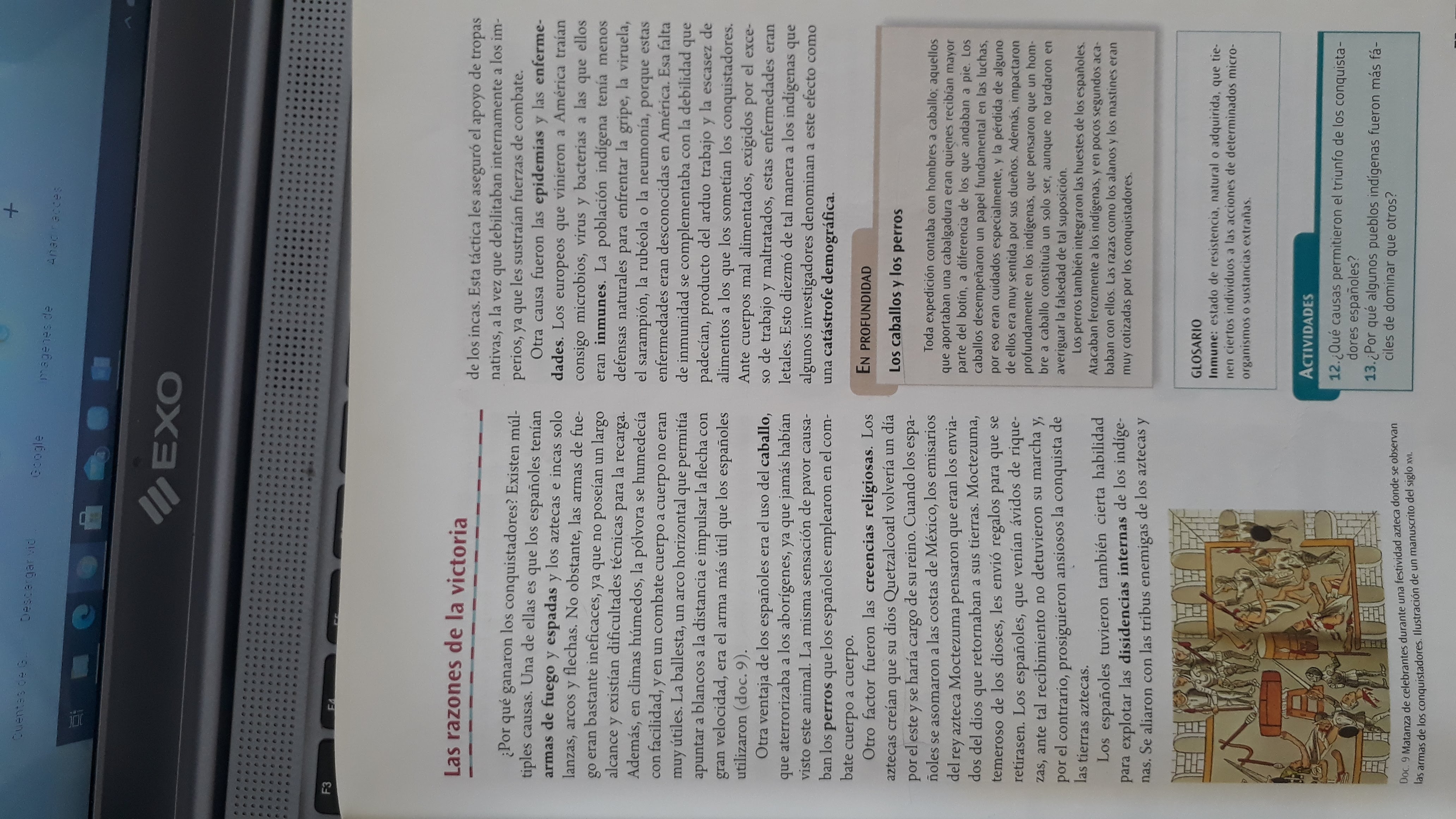 Fuente: AAVV., Historia. Las sociedades de América y Europa entre el siglo XIV y fines del siglo XVIII, Buenos Aires, Santillana, 2010, pág., 75.La Maldición de La Malinche - Amparo OchoaDel mar los vieron llegar
Mis hermanos emplumados
Eran los hombres barbados
De la profecía esperada
Se oyó la voz del monarca
De que el dios había llegado.
Y les abrimos la puerta
Por temor a lo ignorado.Iban montados en bestias
Como demonios del mal
Iban con fuego en las manos
Y cubiertos de metal.
Sólo el valor de unos cuantos
Les opuso resistencia
Y al mirar correr la sangre
Se llenaron de verguenza.Porque los dioses ni comen
Ni gozan con lo robado
Y cuando nos dimos cuenta
Ya todo estaba acabado.
Y en ese error entregamos
La grandeza del pasado
Y en ese error nos quedamos
Trescientos años esclavos.Se nos quedó el maleficio
De brindar al extranjero
Nuestra fe, nuestra cultura,
Nuestro pan, nuestro dinero.
Y les seguimos cambiando
Oro por cuentas de vidrio
Y damos nuestras riquezas
Por sus espejos con brillo.Hoy, en pleno siglo veinte
Nos siguen llegando rubios
Y les abrimos la casa
Y les llamamos amigos.
Pero si llega cansado
Un indio de andar la sierra
Lo humillamos y lo vemos
Como extraño por su tierra.Tu, hipócrita que te muestras
Humilde ante el extranjero
Pero te vuelves soberbio
Con tus hermanos del pueblo.
Oh, maldición de malinche,
Enfermedad del presente
¿Cuándo dejarás mi tierra..?
¿Cuándo harás libre a mi gente?